Questionnaire for translators/interpreters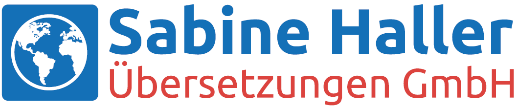 You work as 		a translator		an interpreterWhich language combinations do you translate and how much do you charge?Native language:Are you allowed to make certified translations?			yes								noIf yes, for which languages and which district court (Landgericht):Training and/or degree:                                                   Working as a translator since:Fields of expertise (you can specify your fields of expertise even more if you like, e.g. law: administrative law, patent law…)	Architecture and construction industry 	Chemistry	Humanities	IT	Art, culture and literature	Marketing	Medicine, psychology and pharmaceutical industry	Sciences	Politics	Law	Religion, spirituality and philosophy	Social sciences	Sport and leisure	Linguistics	Technology		Machines		Automobile		CNC		Medical technology	Tourism	Business and finance	Others: Which of the following CAT-Tools do you use? 	SDL Trados Studio Version:  	Across Version:  	Others: 	I agree that my data provided here will be stored by Sabine Haller GmbH in its translator database. This agreement can be revoked at any time. The data will only be stored for the purpose of placing translation orders. The data will not be sold to third parties.Date								SignatureSurname:      First name:Address (work):Phone:Street:Mobile:Postcode/City:Country:E-Mail address:Language- combinationper wordper lineProof-readingLanguage- combinationper wordper lineProof-reading